PRIRODOSLOVNA ŠKOLA KARLOVACKARLOVAC, STJEPANA MIHALIĆA 43Pokreće se provedba projekta energetske obnove Prirodoslovne škole KarlovacDana 16.10.2018. godine potpisan je Ugovor o energetskoj obnovi zgrade Prirodoslovne škole Karlovac na adresi Stjepana Mihalića 43, Karlovac. Projekt je financiran sredstvima Europske unije, kroz Operativni program „Konkurentnost i kohezija“ 2014. – 2020“, u iznosu od 4.940.348,45 kuna. Ukupna vrijednost projekta iznosi 8.560.073,05 kn, a preostali iznos sredstava čine vlastita sredstva korisnika, odnosno Prirodoslovne škole Karlovac.NAZIV PROJEKTA„Energetska obnova zgrade Prirodoslovna škola Karlovac na adresi Stjepana Mihalića 43, Karlovac“ UGOVORReferentni broj Ugovora o dodjeli bespovratnih sredstava – KK.04.2.1.04.0468Operativni program „Konkurentnost i kohezija“ 2014.-2020.Prioritetna os 4: Promicanje energetske učinkovitosti i obnovljivih izvora energijeInvesticijski prioritet 4c: Podupiranje energetske učinkovitosti, pametnog upravljanja energijom i korištenja OIE u javnoj infrastrukturi, uključujući javne zgrade, te u stambenom sektoruSpecifični cilj 4c1: Smanjenje potrošnje energije u zgradama javnog sektoraKORISNIKPrirodoslovna škola KarlovacStjepana Mihalića 43KarlovacOPIS PROJEKTAProjektom je planirana provedba integralne energetske obnove građevine koja uključuje slijedeće mjere:-povećanje toplinske zaštite krova iznad grijanog prostora-povećanje toplinske zaštite vanjskog zida-povećanje toplinske zaštite poda prema vanjskom prostoru-povećanje toplinske zaštite stropa prema negrijanom prostoru-zamjena vanjske stolarije-zamjena postojećeg sustava pripreme PTV-a sustava koji koristi OIE-zamjena unutarnje rasvjete učinkovitijomCILJ PROJEKTACilj Projekta je sufinanciranje energetske obnove zgrade Prirodoslovne škole Karlovac s ciljem osiguranja uvjeta za smanjenje utroška energije, štetnih emisija CO2 i povećanja korištenja obnovljivih izvora energije.OČEKIVANI REZULTAT PROJEKTAEnergetski obnovljena zgrade Prirodoslovne škole Karlovac, čime će se dobiti građevina sa značajno manjom potrošnjom primarne energije i daleko bolji uvjeti rada za sve korisnike škole.UKUPNA VRIJEDNOST PROJEKTA I IZNOS SUFINANCIRANJAUkupni troškovi: 8.560.073,05 HRKPrihvatljivi troškovi: 8.146.362,00 HRKBespovratna sredstva EFRR: 4.940.348,45 HRKNapomena: svi troškovi su izraženi sa PDV-omRAZDOBLJE PROVEDBE PROJEKTA16.10.2018. do 16.04.2020.KONTAKT OSOBA ZA VIŠE INFORMACIJANenad KlasanRavnatelj047 613 002ured@ss-prirodoslovna-ka.skole.hrhttps://strukturnifondovi.hr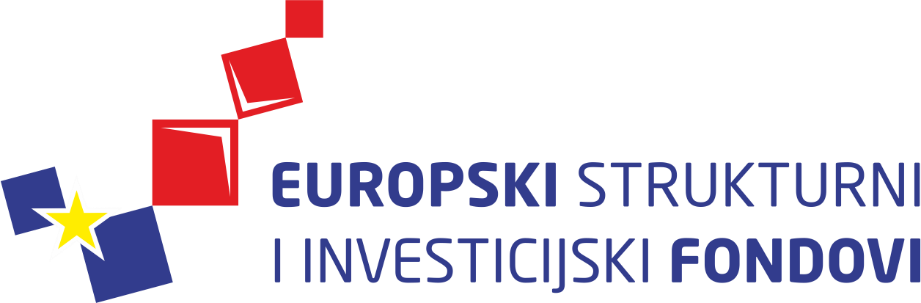 